                                                                   Notification of a claim for compensation 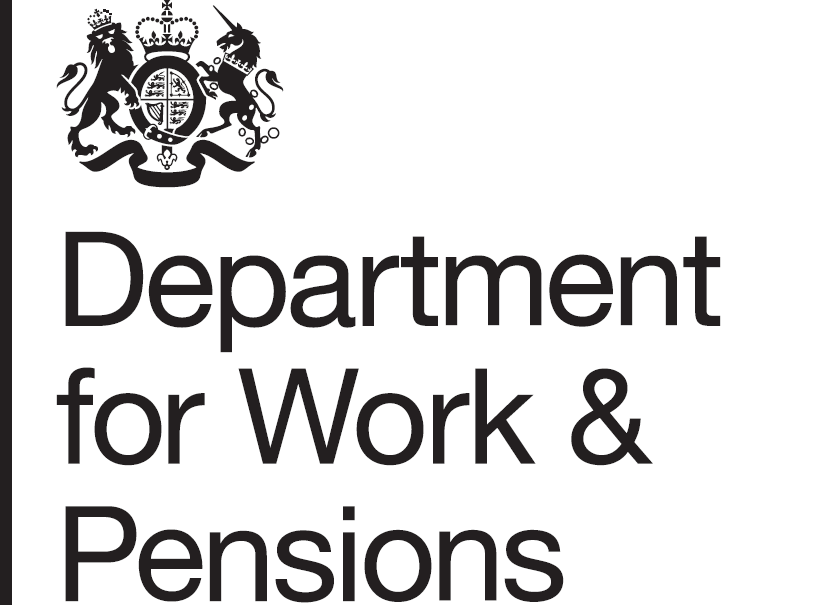 Please use black ink and block capitals when completing this formNotification of a claim for compensation made against an authorised insurer, as defined by the Road Traffic Accident (Compulsory Third Party Insurance) (Guernsey) Law,1936 (as amended by the Road Traffic (Compulsory Third Party Insurance (Amendment) (Guernsey) Law, 2012) (This involves the use of a motor vehicle on the road where the incident occurred on or after 1st November 2017).Details are to be provided in accordance with the Road Traffic (Compulsory Third-Party Insurance) (Recovery of Expenses) (Guernsey) Regulations 2017. National Insurance (NI) number  National Insurance (NI) number Date of birth Surname Surname Date of death (if applicable)First forename(s) First forename(s) First forename(s) First forename(s) First forename(s) Address  Other forename(s)Other forename(s)Other forename(s)Other forename(s)Other forename(s)Any other known surname(s) for example maiden nameAny other known surname(s) for example maiden nameAny other known surname(s) for example maiden nameAny other known surname(s) for example maiden nameAny other known surname(s) for example maiden nameAny other known surname(s) for example maiden name Title  Title Sex (F for female, M for male)Sex (F for female, M for male)Motor Liability -                        Date of accident/incidentDate of accident/incidentAccident/incident – details of injury sustained resulting
from the accident and condition/reason for which
compensation is claimed (include specific body part injured, left or right where appropriate)Accident/incident – details of injury sustained resulting
from the accident and condition/reason for which
compensation is claimed (include specific body part injured, left or right where appropriate)Name of compensator or compensator’s representativeOn behalf of: (enter name of compensator if representative’s details given opposite)On behalf of: (enter name of compensator if representative’s details given opposite)On behalf of: (enter name of compensator if representative’s details given opposite)Full postal address Your reference (maximum of 24 characters)Your reference (maximum of 24 characters)Your reference (maximum of 24 characters)Name of insured / policy holder or car registrationName of insured / policy holder or car registrationName of insured / policy holder or car registrationTelephoneFaxName of representativeReference (maximum of 24 characters)Reference (maximum of 24 characters)Full postal address TelephoneTelephoneFaxFaxDid the injured person receive Guernsey HSC treatment because of the incident?Did the injured person receive Guernsey HSC treatment because of the incident?Did the injured person receive Guernsey HSC treatment because of the incident?*Yes No Not Yet Known Details of the hospital(s) the injured person attended or admitted to in order of attendance.Details of the hospital(s) the injured person attended or admitted to in order of attendance.Details of the hospital(s) the injured person attended or admitted to in order of attendance.Details of the hospital(s) the injured person attended or admitted to in order of attendance.Name of hospital 1 (if applicable)Name of hospital 2 (if applicable)Name of hospital 2 (if applicable)Address (if applicable)Address (if applicable)Send this form to:email:Debt Centre SunderlandCompensation Recovery UnitPost Handling Site BWolverhamptonWV99 2FRcru1@dwp.gov.uk